California Department of Housing and Community Development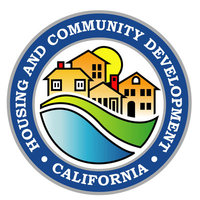 HOME Investment Partnerships ProgramPart B Program Activities Application Complete and submit a separate Part B Program Activities Application for each proposed activity.  I.  Activity  In the table below indicate the activity you are applying for by double-clicking on the desired checkbox and choosing “checked” for Default value. Check all that apply for First-Time Homebuyer Program (example: Homebuyer Acquisition Only and Homebuyer Acquisition with Rehabilitation). II.  Activity Description Provide a brief narrative below describing the proposed activity and how the funds will be used (location, use of funds, units proposed, income levels, funding sources, type of loan). III.  Program Operation CapacityCapacity to Implement the HOME ActivityPlease answer the following questions and provide the required attachments.Do you plan on administering the proposed HOME activity with your own staff (from HOME award through long-term compliance monitoring, if applicable)?   Yes	No	Do you plan to hire an administrative subcontractor or subrecipient to assist with the proposed activity?   Yes	No	If Yes, what will be the duties of the administrative subcontractor or subrecipient?ii. 	If No, please explain why an administrative subcontractor or subrecipient will not be needed.What is the estimated cost to implement this activity? If the estimated cost to implement this activity exceeds the allocated amount for HOME activity delivery costs and Administration/CHDO Operations, how will the difference be funded?Program Team CompositionIn the chart below, list all team members who will be responsible for the implementation and operation of the HOME Program Activity and/or supervises the work of an administrative subcontractor/subrecipient, if one is proposed.  Briefly describe the roles and responsibilities of each member. For applicant staff only, estimate the amount of hours per month dedicated to program administration. Members include, but are not limited to: key employees of the applicant, administrative subcontractor/subrecipient, rehabilitation specialists, and loan underwriters.  This information will be used to assist the Department of Housing and Community Development (Department) in understanding the proposed program. Include each person’s phone number and e-mail address. Fill in the box in the last column if that person is acting as an administrative subcontractor or subrecipient.Attach, as Exhibit B1, copies of resumes for the State Recipient staff who will work on this proposed activity. IV.  CHDOs	CHDO Role as Sole Developer The State HOME Regulations require the CHDO to be the sole project developer for infill new construction and acquisition with rehabilitation activities. Submit a narrative which discusses how the CHDO will satisfy the role of sole developer.  Attach as Exhibit B2.  Note: as sole developer, the CHDO must assume all of the risks and rewards customarily associated with being the developer of homebuyer units.  Refer to State HOME Regulation 8204 (a) (2) (D), 24 C.F.R. Part 92.300(a) (1) and HUD CPD Notice 97-11 for more information, or contact the HOME Program for guidance.CHDO CertificationCHDO Certification Process: New applicants and CHDO’s with current certifications that will expire by the NOFA application due date must submit a complete CHDO Certification package with all exhibits and attachments by November 22, 2019 to the Department. The Application for CHDO Certification is available at: http://www.hcd.ca.gov/grants-funding/active-funding/home.shtmlAnnual Recertification for Existing CHDOs: HUD requires the Department to conduct a modified re-certification process each time new CHDO set-aside funding is awarded. If you are an existing CHDO you must submit the Department CHDO approval letter with your HOME application as Exhibit B3. If you are an existing CHDO and your CHDO recertification was prior to January 22, 2019, you must submit the documents listed in Appendix B in addition to the Department CHDO approval letter with your HOME application as Exhibit B3. For assistance with the CHDO Certification Process, contact Jeri Amendola (916) 263-2305.   All CHDO applicants must complete the CHDO self-certification contained in the application certification in Part A, which certifies they have either 1) submitted their application for certification by the deadline, or 2) are currently certified and in compliance with requirements.V.  Program Service Area In the chart below, enter the eligible jurisdiction in which your activity is proposed to be completed. See Appendix A of the NOFA for a list of State HOME-eligible jurisdictions. CHDOs that intend to operate a State HOME program in multiple jurisdictions must identify each jurisdiction separately. CHDOs are eligible to apply for only a First-Time Homebuyer Infill New Construction Program and/or First-Time Homebuyer Acquisition with Rehabilitation Program.State Recipients with TBRA programs that will assist tenants to reside within their own jurisdiction should list their jurisdiction as “Jurisdiction #1”. If tenants will also be assisted to reside in other HOME-eligible jurisdictions within the county, these jurisdictions should all be listed as “Jurisdiction #2”. If more than four jurisdictions, you may list more than one per line.  VI.  Prior Experience with Programs Submit a Prior Experience summary using the Exhibits B4 and B5 below. See the instructions with these forms.VII.  Activity FeasibilityProgram Guidelines - Complete Exhibit B6 in this Application. Applicants must submit a separate Exhibit B6 for each program activity being applied for.First-Time Homebuyer Programs 1) Complete the Homebuyer Feasibility Worksheet, Exhibit B7 (All FTHB applicants)Note: This Exhibit is an Excel file, and there are two versions. Infill New Construction applicants must complete the Excel file named “Infill New Construction Feasibility Application Worksheets”, which contains three different tabbed worksheets (Exhibits B7 – B9). All other FTHB applicants must instead complete the Excel file named “FTHB Mortgage Assistance Feasibility Worksheet”.IMPORTANT: To receive FTHB feasibility points, enclose supporting document(s) (e.g. MLS sales history printout, Title Company report, etc.) to document the number of units sold at or below target sales price. If not self-explanatory, please attach your calculations and/or notes. 2) Construction Financing Summary (FTHB Infill New Construction applicants only):  	Submit as Exhibit B83) Construction Sources and Uses (FTHB Infill New Construction applicants only):     	Submit as Exhibit B94)  Market Analysis (FTHB Infill New Construction applicants only):	Submit as Exhibit B10An analysis of comparable properties in the market area of each of the proposed homes must be prepared by a licensed real estate broker or appraiser having no identity of interest with the program Sponsor. The analysis must be prepared no earlier than 2019 (however, we prefer the most up-to-date comparables possible), and must contain comparable actual sales data from at least ten other single-family homes in the market area of the proposed homes. The comparables must be similar in size and type to the homes proposed, and must not be affected by some unique situation that is artificially impacting their sales prices. If there are no homes in the market area of a similar size and type to those proposed, the comparable sales shall be the next closest in size and type. The market analysis must demonstrate that the sales prices projected for all homes are achievable. Note: The home cannot be sold for more than its value, i.e. the total of all loans secured by the property cannot exceed its appraised value.5) Preliminary Construction Cost Estimate (FTHB Infill New Construction applicants only):	Submit as Exhibit B11Provide an itemized cost estimate for each type of home proposed. The cost estimate(s) must be prepared no earlier than 2019. The cost estimate(s) must be consistent with the Development Budget, or an explanation must be provided to support any differences.6)	Developer Capacity and Qualifications Information (CHDOs only):	Complete “Developer Capacity and Qualifications” form and Workload Chart and submit with Audited Financial Statement as Exhibit B12	 Owner-Occupied Rehabilitation Programs – You do not need to submit any data for this Section. Tenant-Based Rental Assistance – You do not need to submit any data for this Section. 2019 HOME PART B PROGRAM ACTIVITIES APPLICATIONEXHIBIT CHECKLIST(COMPLETE AND SUBMIT ONE CHECKLIST FOR EACH PART B ACTIVITY)EXHIBIT B4Prior Experience with Programs – Same ActivityIn each line below, list the number of units assisted by the applicant with specific HOME, local, State or other federal funding source(s) in one of the seven calendar years, 2013 – 2019, for the same activity proposed in the application.  Do not count the same units/families in more than one year, even if income was recertified (e.g. Section 8 and TBRA). Do not count twice if assisted by two programs (e.g. TBRA and Section 8). List no more than 10 entries on this form. A minimum of 2 units per year is required for points. Remember: a separate Exhibit B4 must be submitted for each program activity for which you are applying.  Each activity is scored separately. ACTIVITY APPLIED FOR: EXHIBIT B5Prior Experience with Programs – Different Activity	Single-Family ExperienceIn each line below, list the number of units assisted by the applicant with specific HOME, local, State and/or other federal funding sources in one of the seven calendar years, 2013–2019, for different activities. Do not count the same activities listed in Exhibit B4, and do not count the same units in more than one year.  Use the year each project (e.g. FTHB) was completed. List no more than ten entries on this form. A minimum of two units per year for program activity-type housing activities (i.e. OOR, FTHB mortgage assistance, TBRA) is required for credit for any given year. More than one entry per year is allowed for credit, if the activity type (Program Name) is different from other entries for that same calendar year. List programs (e.g. OOR) with multiple funding sources for a given year on one line.   Other Housing and Community Development ExperienceAlso list completed projects (one per line) for other housing and community development activities, such as infrastructure, parks, community centers, multi-family housing projects, etc. Do not list stand-alone studies or public service activities. Each such project is counted as one year of experience, so multiple projects in the same year each count as a year of experience (list on separate lines). Remember: A separate Exhibit B5 must be submitted for each program activity for which you are applying.  Each activity is scored separately. ACTIVITY APPLIED FOR: EXHIBIT B6 PROGRAM GUIDELINESActivity:  Applicants for HOME Program Activities are not required to provide a printed copy or a CD of their most recently approved Program Guidelines. Instead, Applicants must certify the following: 	Applicant certifies that if awarded, it will use the State HOME Program current “Best Practices” Guideline templates for the above referenced activity. The Applicant is required to submit completed requested choices and options within 30 days of the request from the Department. HOME Program Guidelines templates are available by request to your assigned Contract Management HOME Representative.Applicant:		Certified By:		Title:			Signature:		Date: 			Applicant NameChart 1      Select the activity you are applying for: (double-click to check/uncheck)Chart 1      Select the activity you are applying for: (double-click to check/uncheck) First-Time Homebuyer Program Homebuyer Acquisition Only Homebuyer Acquisition with Rehabilitation Infill New Construction Owner-Occupied Rehabilitation Tenant-Based Rental Assistance (TBRA)Chart 2Activity Description: Chart 3Program TeamChart 3Program TeamChart 3Program TeamChart 3Program TeamChart 3Program TeamChart 3Program TeamNameRoles/responsibilitiesEstimated Monthly HoursTelephoneE-mail AddressSubcontractor orSubrecipient NameChart 4Program Service AreaChart 4Program Service AreaJurisdiction # 1Jurisdiction # 2Jurisdiction # 3Jurisdiction # 4Check ifApplicableCheck ifIncludedPart, orExhibit#Part, Section, or Exhibit TitleXB1Resumes of Staff Working on the Proposed ActivityB2CHDO Role Documentation B3CHDO recertification documents set forth in NOFA Appendix B and must be submitted by existing CHDOs last certified prior to January 22, 2019, whose 3-year CHDO certification has not yet expired.If you are a new CHDO or you are an existing CHDO with a certification that is going to expire before the NOFA application due date, see instructions for the certification submission process.XB4Prior Experience – same as proposed activity   XB5Prior Experience – different than proposed activity XB6Certification for Program GuidelinesB7First-Time Homebuyer Program Feasibility Note: This is an Excel file.  Infill New Construction applicants must complete the Excel file named “Infill New Construction Feasibility Application Worksheets”, which contains three different tabbed worksheets (Exhibits B7 – B9). All other FTHB applicants must complete the Excel file named “FTHB Mortgage Assistance Feasibility Worksheet”. B8Project Financing Summary (Infill New Construction applicants only).  This is in the same Excel file in which Exhibit B7 is found.  B9Construction Sources and Uses (Infill New Construction applicants only).  This is also in the same Excel file in which Exhibit B7 is found.  B10Market Comparables (Infill New Construction applicants only).  Produced by applicant.B11 Preliminary Construction Cost Estimate (Infill New Construction applicants only).  Produced by applicant.B12Developer Capacity Information (Excel file) – CHDO Applicants OnlyCalendar YearAssisted Units(minimum 2 units/yr to count for points)Funding Source(s)Example: HOME, CDBG, CalHome, RDA, or other (provide name/names if other).  List all sources for a calendar year.Program Name(e.g. Owner-Occupied Rehab or First-Time Homebuyer Program)LocationCity/County2019201820172016201520142013Calendar Year(between 2013 and 2019)Assisted Units (for program activity-type housing only, a minimum of two units per yr is required for credit)Funding Source(s)Example: HOME, CDBG, CalHome, RDA, other (provide name/names if other).  List all sources for a given project or program type for each calendar year.Program Name(e.g. Owner-Occupied Rehab or First-Time Homebuyer Program)LocationCity/County